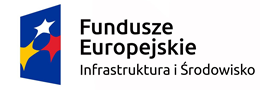 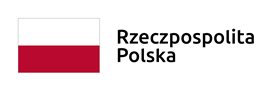 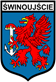 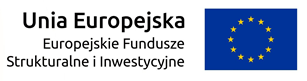 Świnoujście, dnia 02.12.2021 r.Nr postępowania BZP.271.1.43.2021Wykonawcy biorący udział w postępowaniuStrona internetowa Zamawiającego, na której umieszczono ogłoszenie o zamówieniu i udostępniono SWZDotyczy: postępowania nr BZP.271.1.43.2021 pn. Budowa i przebudowa dróg w ramach zadania inwestycyjnego pn. „Sprawny i przyjazny środowisku dostęp do infrastruktury portu w Świnoujściu – etap I.”Odpowiedz na pytanie wykonawcówZamawiający na mocy ciążących na nim obowiązków i przysługujących mu uprawnień wskazanych w przepisach art. 135 ust. 1 i 2 oraz art. 137 ust. 1, 2 i 5  ustawy z dnia 11 września 2019 r. Prawo zamówień publicznych (Dz.U. z 2021 roku, poz. 1129 tj.),  odpowiada na pytania wykonawców i zmienia treść zapisów SWZ jak poniżej, a także udostępnia zmiany na stronie internetowej.ODPOWIEDZIPytanie 1Prosimy o zmianę ilości z kpl. i ryczałtu oraz podanie ilości szczegółowych (szt, m2, mb) w celu wiarygodnej wyceny pozycji dla zamieszczonych przedmiarów robót dla Zadanie 4 "Budowa odcinka drogi (tzw. obwodnicy Bazy Las) pomiędzy drogą krajową nr 3 i ul. Ludzi Morza".III. ROBOTY PRZYGOTOWACZE i ZIELEŃ DROGOWAIV. Układ drogowyOdpowiedź:  Zamawiający zmienia zapisy SWZ i publikuje zmieniony załącznik pod nazwą: Zad. 4 kosztorys ofertowy_zmiana0112.xlsx. Pytanie 2Prosimy zmianę ilości z kpl. i ryczałtu oraz podanie ilości szczegółowych (szt, m2, mb) w celu wiarygodnej wyceny pozycji dla zamieszczonych przedmiarów robót dla Zadania 5 odc. A „Ku Morzu”III. Prace PrzygotowawczeIV. UKŁAD DROGOWYOdpowiedź:  Zamawiający zmienia zapisy SWZ i publikuje zmieniony załącznik pod nazwą: Zad.5A kosztorys ofertowy_zmiana0112.xlsxPytanie 3Dotyczy wpisania kadry na spełnienie udziału w postępowaniu.Ze względu na fakt iż załącznik 1A dotyczy kadry wykazanej w kryterium oceny ofert, Wykonawca zwraca się z prośbą, gdzie ma podać dane osób spełniających warunki udziału w postępowaniu.Obecnie ani formularz oferty ani załącznik 1A tego nie precyzuje.Odpowiedź:  Wykaz podmiotowych środków dowodowych został określony w treści Części 1 SWZ (IDW). Wraz z ofertą wykonawca zobowiązany jest złożyć aktualne na dzień składania ofert oświadczenie o niepodleganiu wykluczeniu oraz spełnianiu warunków udziału w postępowaniu, w zakresie wskazanym w SWZ. Zamawiający wezwie wykonawcę, którego oferta została najwyżej oceniona, do złożenia, w wyznaczonym, nie krótszym niż 10 dni terminie, aktualnych na dzień złożenia podmiotowych środków dowodowych (oświadczeń lub dokumentów potwierdzających, że wykonawca nie podlega wykluczeniu oraz spełnia warunki udziału w postępowania), tj. takich dokumentów jak: (…) wykazu osób, skierowanych przez wykonawcę do realizacji zamówienia publicznego, w szczególności odpowiedzialnych za świadczenie usług, kontrolę jakości lub kierowanie robotami budowlanymi, wraz z informacjami na temat ich kwalifikacji zawodowych, uprawnień doświadczenia i wykształcenia niezbędnych do wykonania zamówienia publicznego, a także zakresu wykonywanych przez nie czynności oraz informacją o podstawie do dysponowania tymi osobami.Pytanie 4Dotyczy.  : Zadanie 4:„Budowa odcinka drogi (tzw. obwodnicy Bazy Las) pomiędzy drogą krajową nr 3 i ul. Ludzi Morza”)- branża elektrycznaW kosztorysie ofertowym widnieje poz. VI.6   „Usunięcie kolizji 5”.  W dokumentacji projektowej udostępnionej na platformie zakupowej w opisie Kolizji 5 (pkt. 4.1 Dokumentacji: Przebudowa urządzeń elektroenergetycznych) można przeczytać „ Usunięcie kolizji trasy kabla SN jest poza zakresem niniejszego opracowania. Zostanie objęta odrębnym opracowaniem i odrębnym protokołem ZUDP.” W udostępnionych przez Zamawiającego dokumentach przetargowych brakuje ww. opracowania w związku z czym niemożliwe jest wycenienie poz. VI.6 w kosztorysie ofertowym.Odpowiedź: Nie należy wyceniać poz. VI.6 w kosztorysie ofertowym.Pytanie 5Dotyczy cześć I zad 3bWykonawca prosi o podanie konstrukcji odtworzeń nawierzchni w miejscach gdzie wykonywane są w sieci uzbrojenie podziemnego.Odpowiedź: KONSTRUKCJE ODTWORZEŃ NAWIERZCHNI PO WYKONANIU SIECI UZBROJENIA TERENU.Odtworzenie nawierzchni jezdni po wykonaniu sieci uzbrojenia terenuwarstwa ścieralna SMA 11 gr. 4cm,warstwa wiążąca AC16W gr. 6cm,warstwa podbudowy zasadniczej AC22P gr. 10cmpodbudowa z kruszywa łamanego C90/3 0/32 stabilizowanego mechanicznie gr. 20 cm,warstwa gruntu stabilizowanego cementem C1,5/2,0 gr. 15cm (E2≥100Mpa),podłoże gruntowe doprowadzić do E2≥80MpaOdtworzenie nawierzchni chodnika po wykonaniu sieci uzbrojenia terenuwarstwa ścieralna z betonowej kostki brukowej bezfazowej gr. 8cm na podsypce cementowo piaskowej gr. 3cm kolor szary,podbudowa z kruszywa łamanego 0/32 stabilizowanego mechanicznie gr. 12cm,warstwa ulepszonego podłoża z warstwy kruszywa związanego cementem C1,5/2,0 gr. 10cm,Odtworzenie nawierzchni ciągu pieszo rowerowego po wykonaniu sieci uzbrojenia terenuwarstwa ścieralna z betonowej kostki brukowej bezfazowej gr. 8cm na podsypce cementowo piaskowej gr. 3cm kolor czerwony rozdzielony szarą kostką zgodnie ze stanem istniejącym,podbudowa z kruszywa łamanego 0/32 stabilizowanego mechanicznie gr. 12cm,warstwa ulepszonego podłoża z warstwy kruszywa związanego cementem C1,5/2,0 gr. 10cm,Odtworzenie nawierzchni zjazdów indywidualnych po wykonaniu sieci uzbrojenia terenu:warstwa ścieralna z betonowej kostki brukowej bezfazowej gr. 8cm na podsypce cementowo piaskowej gr. 3cm kolor czerwony rozdzielony szarą kostką zgodnie ze stanem istniejącym,podbudowa z kruszywa łamanego 0/32 stabilizowanego mechanicznie gr. 25cm,warstwa ulepszonego podłoża z warstwy kruszywa związanego cementem C1,5/2,0 gr. 15cm (E2≥80Mpa),podłoże gruntowe doprowadzić do E2≥50MpaOdtworzenie nawierzchnia zjazdów publicznych i na drogi boczne po wykonaniu sieci uzbrojenia terenu:warstwa ścieralna SMA 11 gr. 4cm,warstwa wiążąca AC16W gr. 6cm,warstwa podbudowy zasadniczej AC22P gr. 10cmpodbudowa z kruszywa łamanego C90/3 0/32 stabilizowanego mechanicznie gr. 20 cm,warstwa ulepszonego podłoża z warstwy kruszywa związanego cementem C1,5/2,0 gr. 10cm (E2≥80Mpa),podłoże gruntowe doprowadzić do E2≥50MpaPytanie 6dot. zad 4Prosimy o poprawienie poz. IV.3.8 kosztorysu ofertowego zad. 4 „Budowa odcinka drogi (tzw. obwodnicy Bazy Las) pomiędzy droga krajową nr 3 i ul. Ludzi Morza”z:na:Odpowiedź: Prawidłowa wartość to 15 cm. Wartość zostanie skorygowana w przekazanych kosztorysach ofertowych z rozbiciem pozycji o które wniósł Zamawiający.Pytanie 7W odpowiedzi na pytanie 62 (z dn. 18.11.2021 r.) Zamawiający wskazuje, że „ujednolicono zapisy SST 04.05.00”. Prosimy o udostępnienie ujednoliconej SST 04.05.00.Odpowiedź: Specyfikacja 04.05.00 w załączeniu.Pytanie 8Dotyczy Zad 4 i 5 - D.05.03.05a Warstwa wiążąca z betonu asfaltowego.W p. 1.3. wymieniona jest nawierzchnia z mieszanek mineralno-bitumicznych AC 8 W 50/70 (wg projektu – jako warstwa wiążąca na ścieżkę rowerową KR 1). W. p. 5.1. podano, że MMA powinna być zaprojektowana zgodnie z WT-2 2014 część I. Zgodnie z tym dokumentem na KR 1-2 do w-w wiążących i wyrównawczych stosowane są mieszanki o uziarnieniu do 11 mm oraz do 16 mm. W związku z powyższym wnioskujemy o zastosowanie mieszanki zgodnej z przywołanym dokumentem, proponujemy zastosowanie mieszanki AC11W 50/70.Odpowiedź: Zamawiający dopuszcza zastosowanie mieszanki AC11W 50/70.Pytanie 9Dotyczy zad 4 i 5 - D.05.03.13 Warstwa ścieralna z mieszanki grysowo-mastyksowejSpecyfikacja podaje wymagania dla mieszanki SMA dla kategorii ruchu KR 5-7. Zgodnie z projektem, przyjęta kategoria ruchu dla dróg głównych to KR 4. Prosimy o zmianę wymagań dla SMA 11 jak dla KR 4.Podane jest również, że do mieszanki SMA 11 należy zastosować asfalt PMB 45/80-65. Asfalt ten jest znacząco droższy od asfaltu PMB 45/80-55. Jest to asfalt stosowany najczęściej przy wyższych kategoriach ruchu, głównie do mieszanek o specjalnym zastosowaniu. Ze względu na wysoki stopień modyfikacji asfaltu, wbudowywanie takiej mieszanki jest mocno problematyczne, w szczególności przy mniej sprzyjających warunkach pogodowych, czy w miejscach gdzie prace należy wykonywać ręcznie (łuki na skrzyżowaniach i zjazdach czy inne niedostępne dla układarki miejsca). Czy Zamawiający dopuści w takim przypadku zastosowanie asfaltu PMB 45/80-55, tak jak to jest w SST dla zad. 3b, który gwarantuje uzyskanie wszystkich wymaganych parametrów mieszanki?Odpowiedź: Załączamy, uzupełnioną SST D.05.03.13 Warstwa ścieralna z mieszanki grysowo-mastyksowej  wymagania dla KR3-4. Należy zastosować asfalt PMB 45/80-65.Pytanie 10W TER zad. 5a – zmiana 1 zostały usunięte pozycje dotyczące wycinki drzew: i karczowania pni:Prosimy o drzew i karczowanie pni zostało wyłOdpowiedź: Prawidłowe wartości  zostały wskazane w kosztorysach ofertowych z rozbiciem pozycji,  o które wniósł Zamawiający - załączniki: Zad. 3b  kosztorys ofertowy_zmian0212.xlsx, Zad. 4 kosztorys ofertowy_zmiana0112.xlsx, Zad.5A kosztorys ofertowy_zmiana0112.xlsx.Pytanie 11W odpowiedzi na pytanie 62 (z dn. 18.11.2021 r.) Zamawiający wskazuje, że „ujednolicono zapisy SST 04.05.00”. Prosimy o udostępnienie ujednoliconej SST 04.05.00.Odpowiedź: Specyfikacja 04.05.00 w załączeniu.Pytanie 12Dot. zadania nr 4 i 5Wykonawca prosi o potwierdzenie, że do warstwy mrozochronnej może być użyty materiał zgodnie z Katalogiem Typowych Konstrukcji Nawierzchni Podatnych i Półsztywnych z 2014 roku (tablica 11.3 i 11.6) dla odpowiedniej kategorii ruchu.Odpowiedź: Uzupełniona specyfikacja 04.04.02 w załączeniu.Pytanie 13Dot. zadania nr 4 i 5Wykonawca wskazuje, że w przesłanych, uzupełnionych SST brak jest wymagań dla mieszanek mineralno-asfaltowych AC 8 S, AC 8 W oraz AC 5 S.. Wykonawca prosi o uzupełnienie dokumentacji projektowej o wymagania dla tych mas. Odpowiedź: W załączeniu  SST 05.03.05a oraz 05.03.05b wymagania dla mieszanek AC 8 S, AC 11 W oraz AC 5 S. Zamawiający informuje, że  dopuszczono zastosowanie mieszanki AC11W 50/70 w warstwie wiążącej dla ścieżek – specyfikacja w załączeniu.Pytanie 14Dotyczy Warunków Szczególnych Kontraktu subklauzula 4.1Prosimy o usunięcie z treści przedmiotowej jednostki redakcyjnej sformułowana zgodnie z którym Wykonawca naniesie na Rysunkach dostarczonych przez Inżyniera wszelkie zmiany w Robotach wprowadzone zgodnie z Warunkami Kontraktu.Wykonawca nie odpowiada bowiem za ewentualne zmiany dokumentacji projektowej jako podmiot wykonujących wyłącznie roboty budowlane zaś jego ingerencja w integralność i treść Dokumentacji projektowej z uwagi na charakter niniejszego przetargu jest całkowicie wyłączona. W przypadku odmowy usunięcia przedmiotowej jednostki redakcyjnej prosimy o jej szczegółowe wyjaśnienie do czego odnosi się powyższy obowiązek. Odpowiedź: Zamawiający pozostawia zapisy bez zmian.Pytanie 15Dotyczy personelu wskazanego w ofercieWykonawca zwraca się z prośbą o zmianę zapisów aby do każdej części zamówienia Wykonawca mógł wskazać ten sam personel.Wielkość, zakres i lokalizacja zadania jest wystarczająca aby realizację jednego lub dwóch lub nawet  trzech części realizowała ta sama kadra z tymi samymi podwykonawcami.W przypadku wygrania więcej niż jednej części przetargowej przedmiotu zamówienia, nie jest ani rentowne ani racjonalne aby każdą z części wykonywał inny personel z tej samej branży. Pozostawienie zapisów dotyczących wskazania odrębnego personelu na każdym z części ograniczy dostęp do złożenia ofert przez Wykonawców co tym samym narusza ustawę zamówień publicznych dotyczącej ograniczenia uczciwej konkurencji (art. 16 ustawy PZP) Odpowiedź: Zamawiający zgodnie z udzieloną odpowiedzią w dniu 18.11.2021 r. dopuścił  łączenie funkcji kierowników robót branżowych instalacyjnej sanitarnej, elektrycznej, teletechnicznej i do spraw zieleni.Pytanie 16Dotyczy TER zad 4 p.  IV.3.1; Ze względu na obmiarowy charakter inwestycji prosimy o podanie dla każdej części zadania dokładnej ilości oraz rodzaju regulacji istniejących urządzeń infrastruktury (studnie teletechniczne, telefoniczne, zawory gazowe, wodociągowe, studnie kanalizacyjne).Odpowiedź: Zamawiający pozostawia zapisy bez zmian. Należy dokonać regulacji istniejących urządzeń infrastruktury wynikających z dokumentacji projektowej. W przypadku odkrycia na etapie realizacji niezewidencjonowanych elementów należy również dokonać ich regulacji.Pytanie 17Dotyczy wartości kosztorysów inwestorskich Wykonawca zwraca się z prośbą o podanie wartości kosztorysów inwestorskich dla każdej z trzech części zamówienia osobno.  Odpowiedź: Wartości kosztorysów inwestorskich:	Część I – 7 653 177,53 zł bruttoCzęść II – 9 827 537,94 zł bruttoCzęść III – 4 651 156,35 zł bruttoZMIANAZamawiający publikuje zmienione pliki:- D.04.04.02 Podbudowa z mieszanki niezwiązanej kruszywa Baza Las v2.docx,- D.04.04.02 Podbudowa z mieszanki niezwiązanej kruszywa Baza Las v2.pdf,- D.04.04.02 Podbudowa z mieszanki niezwiązanej kruszywa Ku morzu v2.docx,- D.04.04.02 Podbudowa z mieszanki niezwiązanej kruszywa Ku morzu v2.pdf,- D.04.05.00 Warstwa ulepszonego podłoża z mieszanki zw. cem Baza Las v2.docx,- D.04.05.00 Warstwa ulepszonego podłoża z mieszanki zw. cem Baza Las v2.pdf,- D.04.05.00 Warstwa ulepszonego podłoża z mieszanki zw. cem. Ku morzu v2.docx,- D.04.05.00 Warstwa ulepszonego podłoża z mieszanki zw. cem. Ku morzu v2.pdf,- D.05.03.05a Warstwa wiążąca z betonu asfaltowego Baza Las v3.docx,- D.05.03.05a Warstwa wiążąca z betonu asfaltowego Ku morzu v3.docx,- D.05.03.05b Warstwa ścieralna z betonu asfaltowego Baza Las v2.docx,- D.05.03.05b Warstwa ścieralna z betonu asfaltowego Baza Las v2.pdf,- D.05.03.05b Warstwa ścieralna z betonu asfaltowego Ku morzu v2.docx,- D.05.03.05b Warstwa ścieralna z betonu asfaltowego Ku morzu v2.pdf,- PW I SST PROJEKT ZIELEŃ.7z,- Zad. 3b  kosztorys ofertowy_zmian0212.xlsx,- Zad. 4 kosztorys ofertowy_zmiana0212.xlsx,- Zad.5A kosztorys ofertowy_zmiana0212.xlsx.Pozostałe zapisy dokumentów zamówienia nr BZP.271.1.43.2021 pozostają bez zmian.Przedmiotowe wyjaśnienia i zmiany należy uwzględnić przy sporządzaniu oferty i załączników.III.1.2D-01.02.01      D-00.00.00      pkt 1.1.15Karczowanie drzew na powierzchni zalesionej kpl.1III.1.3D-01.02.01aTymczasowe zabezpieczenie drzew i krzewów na czas trwania RobótryczałtryczałtIV. Układ drogowyIV. Układ drogowyIV.1ROBOTY PRZYGOTOWACZEIV.1.1D.01.01.01aOdtworzenie trasy i punktów wysokościowych oraz sporządzenie inwentaryzacji powykonawczej drogikpl.1,00IV.1.2D-01.01.01aWyniesienie i stabilizacja granic pasa drogowegokpl.1,00Rozbiórka elementów dróg       
CPV: Roboty w zakresie burzenia, roboty ziemneIV.1.4D.01.02.04Rozebranie słupków do znaków wraz ze zdjęciem tablic znaków drogowych zakazu, nakazu, ostrzegawczych, informacyjnych wraz z wywozem do skupu złomukpl.1,00Przepust prefabrykowanyIV.5.7D.06.02.01Przepust prefabrykowany (przejście skrzynkowe dla zwierząt) 1500x1500mmm w km 0,150.00  - wykonanie przepustu, w tym: roboty ziemne, odwodnienie wykopów, wlot, wylot, podbudowy, półki dla zwierząt, płyt przejściowych, izolacje,  zasypki, wraz z montażem punktów pomiarowo-kontrolnych (repery)kpl1,00IV.5.9D.06.03.01Dowiązanie do istniejącego terenu z mieszanki niezwiązanej kruszywa 0/31,5 stabilizowanej mechanicznie C90/3, CBR≥80% o grubości po zagęszczeniu 15 cm (ok. 80m2)kpl1,00III.1.3D 01.02.01Tymczasowe zabezpieczenie drzew i krzewów na czas trwania RobótryczałtIV.1.2D-01.01.01aWyniesienie i stabilizacja granic pasa drogowegoWyniesienie i stabilizacja granic pasa drogowegokplkpl1,00D-06.03.01Przepusty z rur spiralnie karbowanych
CPV: Roboty budowlane w zakresie budowy mostów i tuneli, szybów i kolei podziemnejPrzepusty z rur spiralnie karbowanych
CPV: Roboty budowlane w zakresie budowy mostów i tuneli, szybów i kolei podziemnejIV.6.3D-06.03.01Wykonanie przepustu z rur HDPE spiralnie karbowanych o śr. 500mm, w tym: Umocnienie skarpy kostką betonową 20x10x8cm na betonie C16/20, Gurt betonowy z betonu C25/30 o wymiarach 30x80cm,Geotkanina separacyjna o wytrzymałości R=45kN/m, Podsypka i zasypka przepustu z kruszywa mineralnego, przepuszczalnego niewysadzinowegoWykonanie przepustu z rur HDPE spiralnie karbowanych o śr. 500mm, w tym: Umocnienie skarpy kostką betonową 20x10x8cm na betonie C16/20, Gurt betonowy z betonu C25/30 o wymiarach 30x80cm,Geotkanina separacyjna o wytrzymałości R=45kN/m, Podsypka i zasypka przepustu z kruszywa mineralnego, przepuszczalnego niewysadzinowegokplkpl1,00D.08.05.02Ścieki skarpowe trapezowe  
CPV: Roboty w zakresie konstruowania, fundamentowania oraz wykonywania nawierzchni autostrad, dróg.Ścieki skarpowe trapezowe  
CPV: Roboty w zakresie konstruowania, fundamentowania oraz wykonywania nawierzchni autostrad, dróg.Ścieki skarpowe trapezowe  
CPV: Roboty w zakresie konstruowania, fundamentowania oraz wykonywania nawierzchni autostrad, dróg.Ścieki skarpowe trapezowe  
CPV: Roboty w zakresie konstruowania, fundamentowania oraz wykonywania nawierzchni autostrad, dróg.Ścieki skarpowe trapezowe  
CPV: Roboty w zakresie konstruowania, fundamentowania oraz wykonywania nawierzchni autostrad, dróg.IV.8.5D.08.05.02Wykonanie ścieków skarpowych z betonowych elementów prefabrykowanych trapezowych 
na podsypce cementowo - kruszywowej, gr. 10cm, w tym łącznik ścieku trójkątnego - 1 szt. na ławie betonowej z bet. C12/C15, gr. 10cm, Fundament prefabrykatu ścieku skarpowego
na ławie betonowej z betonu C12/15, gr. 10cm, Umocnienie skarpy płytami chodnikowymi 50x50x7cm na podsypce cementowo - kruszywowej, gr. 10cmkplkpl1,001,00IV.3.8D.04.06.01Podbudowa pomocnicza z mieszanki związanej cementem C5/6
warstwa o grubości po zagęszczeniu 20cmm2807,00IV.3.8D.04.06.01Podbudowa pomocnicza z mieszanki związanej cementem C5/6
warstwa o grubości po zagęszczeniu 15cmm2807,00III.1.1D 01.02.01 
D 00.00.00      pkt 1.1.15Usunięcie drzew wraz z karczowaniem   szt8,000,00III.1.2D 01.02.01 
D 00.00.00      pkt 1.1.15Karczowanie drzew na powierzchni ha1,200,00